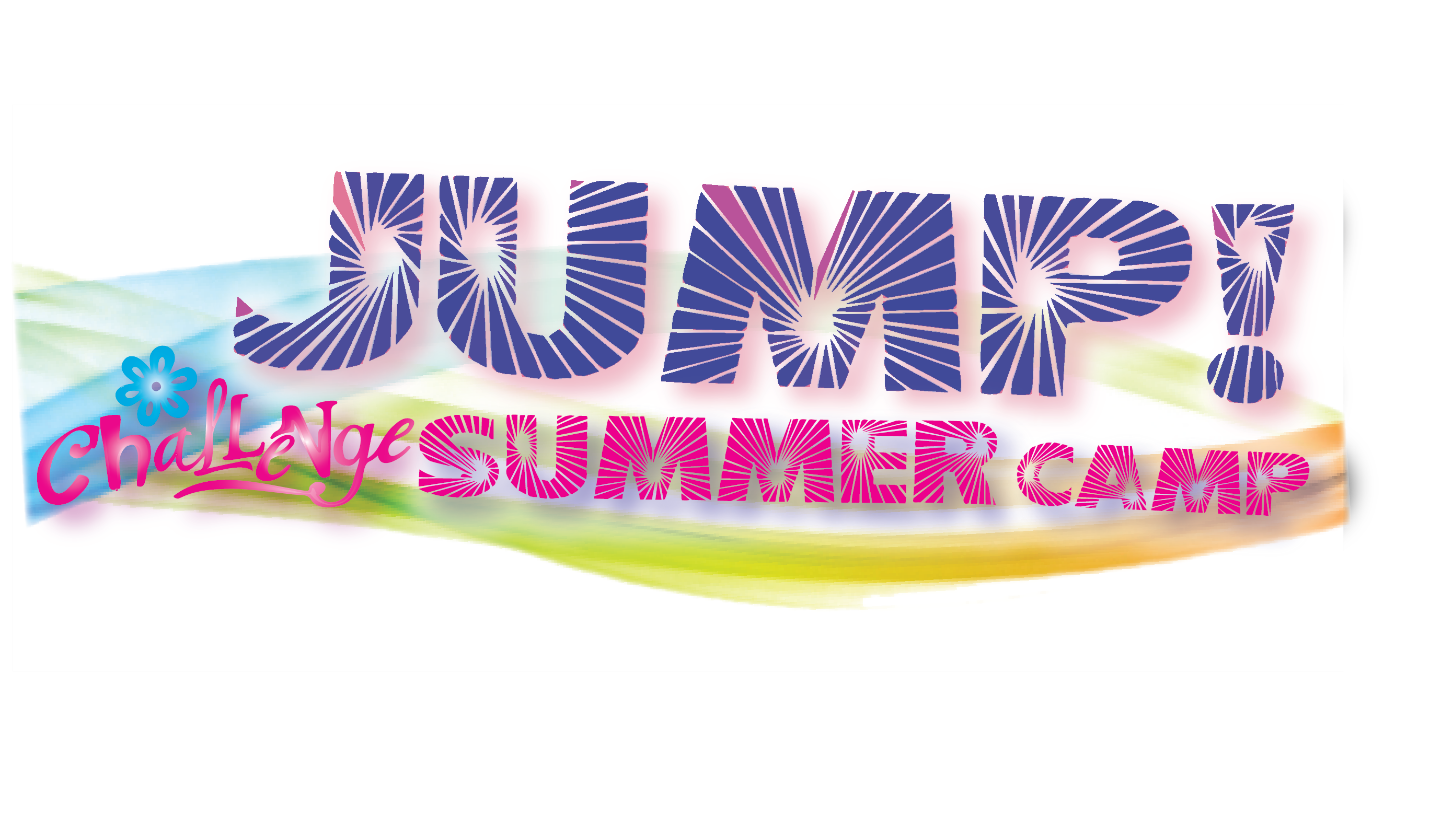 Packing List